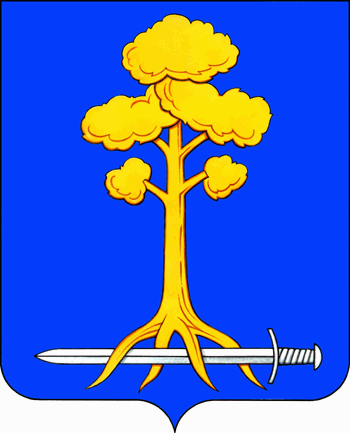 МУНИЦИПАЛЬНОЕ ОБРАЗОВАНИЕСЕРТОЛОВСКОЕ ГОРОДСКОЕ ПОСЕЛЕНИЕВСЕВОЛОЖСКОГО МУНИЦИПАЛЬНОГО РАЙОНАЛЕНИНГРАДСКОЙ ОБЛАСТИАДМИНИСТРАЦИЯП О С Т А Н О В Л Е Н И Е12 февраля 2024 г.                      				                                            №134г. СертоловоО внесении изменений в Перечень должностей муниципальной службы в администрации МО Сертолово, при замещении которых муниципальные служащие МО Сертолово обязаны представлять сведения о своих доходах, расходах, об имуществе и обязательствах имущественного характера, а также сведения о доходах, расходах, об имуществе и обязательствах имущественного характера своих супруги (супруга) и несовершеннолетних детей          В соответствии с Федеральным законом от 02.03.2007 г. № 25-ФЗ «О муниципальной службе в Российской Федерации», Федеральным законом от 25.12.2008 г. №273-ФЗ «О противодействии коррупции», Указом Президента Российской Федерации от 18.05.2009 г. № 557 «Об утверждении перечня должностей федеральной государственной службы, при замещении которых федеральные государственные служащие обязаны представлять сведения о своих доходах, об имуществе и обязательствах имущественного характера, а также сведения о доходах, об имуществе и обязательствах имущественного характера своих супруги (супруга) и несовершеннолетних детей», Уставом  МО Сертолово, решением совета депутатов МО Сертолово от 23.09.2008 г. №69 «Об утверждении Положения о муниципальной службе МО Сертолово»,  на основании решения совета депутатов МО Сертолово от 20.12.2012 г. № 60 «Об утверждении Перечня должностей муниципальной службы в МО Сертолово, при замещении которых муниципальные служащие МО Сертолово обязаны представлять сведения о своих доходах, расходах, об имуществе и обязательствах имущественного характера, а также сведения о доходах, расходах, об имуществе и обязательствах имущественного характера своих супруги (супруга) и несовершеннолетних детей», а также  целях реализации требований действующего законодательства,  администрация МО СертоловоПОСТАНОВЛЯЕТ: Внести в Перечень должностей муниципальной службы в администрации МО Сертолово, при замещении которых муниципальные служащие МО Сертолово обязаны представлять сведения о своих доходах, расходах, об имуществе и обязательствах имущественного характера, а также сведения о доходах, расходах, об имуществе и обязательствах имущественного характера своих супруги (супруга) и несовершеннолетних детей, утвержденный постановлением администрации МО Сертолово от 14.03.2013 г. №88 (с изменениями, внесенными постановлениями администрации МО Сертолово от 23.04.2013 г. №146, от 19.03.2014 г. № 101, от 05.04.2017 г. №115, от 16.04.2021 г. №244, от 16.03.2023 г. №232) (далее – Перечень),  изменения, изложив Перечень в редакции согласно приложению к настоящему постановлению.Юридическому отделу администрации МО Сертолово довести настоящее постановление до сведения муниципальных служащих администрации МО Сертолово, должности которых включены в Перечень.  Руководителям структурных подразделений администрации МО Сертолово, наделенных правами юридических лиц, обеспечить:          3.1. актуализацию Перечней должностей муниципальной службы, при замещении которых муниципальные служащие обязаны представлять сведения о своих доходах, расходах, об имуществе и обязательствах имущественного характера, а также сведения о доходах, расходах, об имуществе и обязательствах имущественного характера своих супруги (супруга) и несовершеннолетних детей;          3.2. представление в юридический отдел администрации МО Сертолово в срок до 22.02.2024 г. Перечней, указанных в подпункте 3.1. пункта 3 настоящего постановления.         4.   Настоящее постановление вступает в силу после официального опубликования (обнародования) в газете «Петербургский рубеж», подлежит размещению на официальном сайте администрации МО Сертолово в информационно-телекоммуникационной сети «Интернет». Контроль за  исполнением настоящего постановления оставляю за собой.И.о. главы администрации				                    	    В.В. ВасиленкоПриложениек постановлению администрации МО Сертолово от 12.02.2024 г.  №134Переченьдолжностей муниципальной службы в администрации МО Сертолово, при замещении которых муниципальные служащие МО Сертолово обязаны представлять сведения о своих доходах, расходах, об имуществе и обязательствах имущественного характера, а также сведения о доходах, расходах, об имуществе и обязательствах имущественного характера своих супруги (супруга) и несовершеннолетних детей1. Глава администрации МО Сертолово – 1 шт. ед. 2. Заместитель главы администрации по финансам и экономике –председатель комитета финансов и экономики администрации МО Сертолово – 1 шт. ед.3. Заместитель главы администрации по жилищно-коммунальному хозяйству администрации МО Сертолово – 1 шт. ед.4. Заместитель главы администрации по безопасности администрации МО Сертолово – 1 шт. ед.5. Председатель комитета по управлению муниципальным имуществом администрации МО Сертолово – 1 шт. ед.6. Председатель комитета жилищно-коммунального хозяйства администрации МО Сертолово – 1 шт. ед.7. Начальник юридического отдела администрации МО Сертолово – 1 шт. ед.8. Начальник отдела местного самоуправления администрации МО Сертолово – 1 шт. ед.9. Начальник отдела ВУС – 1 шт. ед.10. Заместитель начальника юридического отдела администрации МО Сертолово  – 1 шт. ед.;11. Начальник сектора делопроизводства отдела административного обеспечения и информатизации администрации МО Сертолово – 1 шт. ед.;12. Начальник сектора жилищного хозяйства комитета жилищно-коммунального хозяйства администрации МО Сертолово – 1 шт. ед.;13. Начальник сектора благоустройства и дорожного хозяйства комитета жилищно-коммунального хозяйства администрации МО Сертолово – 1 шт. ед.;14. Главный специалист комитета жилищно-коммунального хозяйства администрации МО Сертолово (должностное лицо (муниципальный служащий), уполномоченный правовым актом администрации МО Сертолово на осуществление определенных действий  с целью исполнения муниципальных функций или предоставления муниципальных услуг)) – 1 шт.ед.15. Главный специалист аппарата по обеспечению деятельности комиссии по делам несовершеннолетних и защите их прав администрации МО Сертолово – 1 шт.ед.